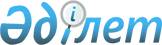 О признании утратившими силу некоторых постановлений акимата Павлодарской областиПостановление акимата Павлодарской области от 19 января 2016 года № 14/1      В соответствии со статьей 21-1 Закона Республики Казахстан от 24 марта 1998 года "О нормативных правовых актах" акимат Павлодарской области ПОСТАНОВЛЯЕТ:

      1. Признать утратившим силу постановление акимата Павлодарской области от 29 ноября 2013 года № 405/13 "Об утверждении Правил служебной этики государственных служащих исполнительных органов, финансируемых из областного бюджета" (зарегистрировано в Реестре государственной регистрации нормативных правовых актов за № 3651, опубликовано 31 декабря 2013 года в газетах "Сарыарқа самалы", "Звезда Прииртышья").

      2. Признать утратившим силу постановление акимата Павлодарской области от 27 августа 2015 года № 255/8 "Об утверждении Методики ежегодной оценки деятельности административных государственных служащих корпуса "Б" исполнительных органов, финансируемых из местных бюджетов Павлодарской области" (зарегистрировано в Реестре государственной регистрации нормативных правовых актов за № 4708, опубликовано 2 октября 2015 года в газете "Регион.KZ").

      3. Контроль за выполнением настоящего постановления возложить на руководителя аппарата акима области Уразгулова Р.К.


					© 2012. РГП на ПХВ «Институт законодательства и правовой информации Республики Казахстан» Министерства юстиции Республики Казахстан
				
      Аким области

К. Бозумбаев
